Муниципальное общеобразовательное учреждение «Муниципальное средняя общеобразовательная школа№12»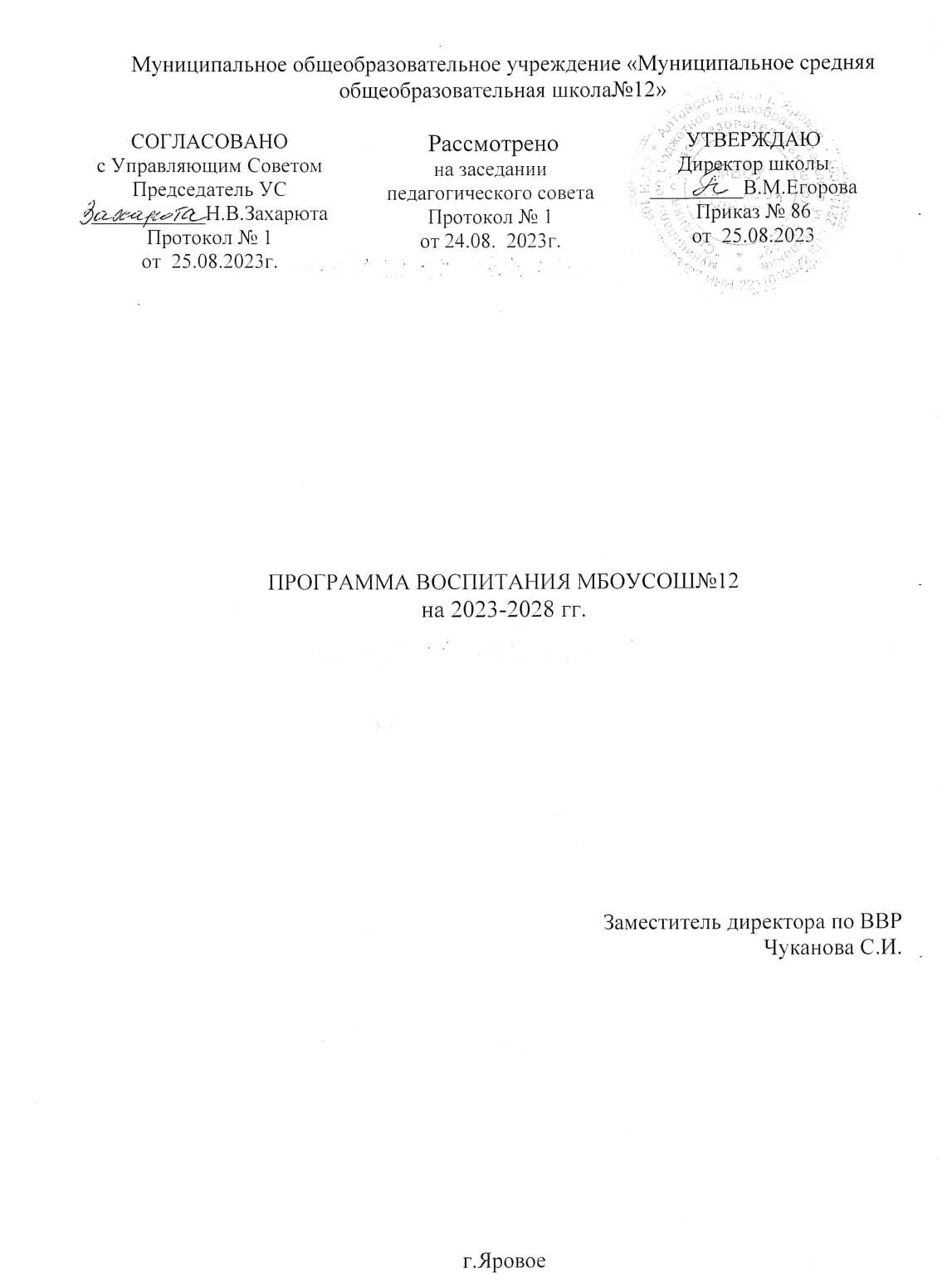 ПРОГРАММА ВОСПИТАНИЯ МБОУСОШ№12на 2023-2028 гг.Заместитель директора по ВВРЧуканова С.И.г.ЯровоеСодержание                          26.1. Пояснительная записка           Программа воспитания МБОУ «Средняя общеобразовательная школы №12» разработана в соответствии с методическими рекомендациями Приказа Минпросвещения РФ от 11.12.2020 N 712, «Федеральной рабочей программы воспитания для образовательных организаций, утверждённой 02.06.2020г. на заседании Федерального учебно методического объединения по общему образованию, с Федеральными государственными образовательными стандартами (далее - ФГОС СОО), с учётом Федерального закона от 29 декабря 2012 г. № 27Э-ФЗ «Об образовании в Российской Федерации», Стратегии развития воспитания в Российской Федерации на период до 2025 года (распоряжение Правительства Российской Федерации от 29 мая 2015 г. № 996-р), Плана мероприятий по её реализации в 2021 — 2025 гг. (распоряжение Правительства Российской Федерации от 12 ноября 2020 г. № 2945-р), Стратегии национальной безопасности Российской Федерации (Указ Президента Российской Федерации от 2 июля 2021 г. № 400), Среднего общего образования (приказ Минобрнауки России от 17 мая 2012 г. № 413).              Рабочая программа воспитания направлена на развитие личности обучающихся, в том числе духовно-нравственное развитие, укрепление психического здоровья и физическое воспитание, достижение результатов освоения обучающимися образовательной программы среднего общего образования.             Рабочая программа воспитания имеет модульную структуру и включает в себя: описание особенностей воспитательного процесса; цель и задачи воспитания обучающихся;виды, формы и содержание совместной деятельности педагогических работников, обучающихся и социальных партнеров организации, осуществляющей образовательную деятельность;основные направления самоанализа воспитательной работы в организации, осуществляющей образовательную деятельность.)              Рабочая программа воспитания реализуется в единстве урочной и внеурочной деятельности, осуществляемой организацией, осуществляющей образовательную деятельность, совместно с семьей и другими институтами воспитания.             Рабочая программа воспитания предусматривает приобщение обучающихся к российским традиционным духовным ценностям, включая культурные ценности своей этнической группы, правилам и нормам поведения в российском обществе.             В разработке рабочей программы воспитания и календарного плана воспитательной работы приняли участие советы обучающихся, советы родителей (законных представителей) несовершеннолетних обучающихся, представительные органы обучающихся.                Программа воспитания основывается на единстве и преемственности образовательного процесса всех уровней общего образования, соотносится с рабочими программами воспитания для образовательных организаций дошкольного  и среднего профессионального образования       26.1.2.1.Программа воспитания       предназначена для планирования и организации системной воспитательной деятельности в образовательной организации;      разработана и утверждена с участием коллегиальных органов управления образовательной организацией, в том числе советов обучающихся, советов родителей (законных представителей);    будет реализована в единстве урочной и внеурочной деятельности, осуществляемой совместно с семьёй и другими участниками образовательных отношений, социальными институтами воспитания;предусматривает приобщение обучающихся к российским традиционным духовным ценностям, включая ценности своей этнической группы, правилам и нормам поведения, принятым в российском обществе на основе российских базовых конституционных норм и ценностей;предусматривает историческое просвещение, формирование российской культурной и гражданской идентичности обучающихся.             26.1.3. Программа воспитания включает три раздела: целевой, содержательный, организационный.             26.1.4.  При разработке или обновлении рабочей программы воспитания её содержание, за исключением целевого раздела, может изменяться в углублённое изучение отдельных учебных предметов, учитывающей этнокультурные интересы, особые образовательные потребности обучающихся.            26.2.Целевой раздел          26.2.1Содержание воспитания обучающихся в образовательной организации определяется содержанием российских базовых (гражданских, национальных) норм и ценностей, которые закреплены в Конституции Российской Федерации. Эти ценности и нормы определяют инвариантное содержание воспитания обучающихся. Вариативный компонент содержания воспитания обучающихся включает духовно-нравственныеценности культуры, традиционных религий народов России.            26.2.2.Воспитательная деятельность в общеобразовательной организации планируется и осуществляется в соответствии с приоритетами государственной политики в сфере воспитания. Приоритетной задачей Российской Федерации в сфере воспитания детей является развитие высоконравственной личности, разделяющей российские традиционные духовные ценности, обладающей актуальными знаниями и умениями, способный реализовать свой потенциал в условиях современного общества, готовый к мирному созиданию и защите Родины26.2.3.Цель и задачи воспитания обучающихся.          26.2.3.1.Цель воспитания  обучающихся в образовательной организации:         развитие личности, создание условий для самоопределения и социализации на основе традиционных российских ценностей (жизни, достоинства, прав и свобод человека, патриотизма, гражданственности, служения Отечеству и ответственности за его судьбу, высоких нравственных идеалов, крепкой семьи, созидательного труда, приоритета духовного над материальным, гуманизма, милосердия, справедливости, коллективизма, взаимопомощи и взаимоуважения, исторической памяти и преемственности в российском обществе правил и норм поведения в интересах человека, семьи, общества и государства).                 26.2.3.2.Задачи воспитания, обучающихся в образовательной организации: усвоение обучающимися знаний норм, духовно-нравственных ценностей, традиций, которые выработало российское общество (социально значимых знаний); формирование и развитие личностных отношений к этим нормам, ценностям, традициям (их освоение, принятие);           приобретение соответствующего этим нормам, ценностям, традициям социокультурного опыта поведения, общения, межличностных социальных отношений, применения полученных знаний;            достижение личностных результатов освоения общеобразовательных программ в соответствии с ФГОС СОО.            развитие мотивации к профессиональному самоопределению и представлений, обучающихся о современном разнообразии профессий и специальностей, важности трудовой деятельности и выбора ее специфики, возможностях профессионального образования            формирование готовности к профессиональному самоопределению обучающихся 6–11 классов общеобразовательных организаций.           26.2.3.3 Личностные результаты освоения обучающимися образовательных программ включают:           осознание российской гражданской идентичности;            сформированность ценностей самостоятельности и инициативы;            готовность обучающихся к саморазвитию, самостоятельности и личностному самоопределению;             наличие мотивации к целенаправленной социально значимой деятельности;          сформированность внутренней позиции личности как особого ценностного отношения к себе, окружающим людям и жизни в целом.              26.2.3.4. Воспитательная деятельность в образовательной организации планируется и осуществляется на основе аксиологического, антропологического, культурно-исторического, системно-деятельностного, личностно-ориентированного подходов и с учётом принципов воспитания: гуманистической направленности воспитания, совместной деятельности детей и взрослых, следования нравственному примеру, безопасной жизнедеятельности, инклюзивное, возрастосообразности.           26.2.4. Направления воспитания.           26.2.4.1.Программа воспитания реализуется в единстве учебной и воспитательной деятельности образовательной организации по основным направлениям воспитания в соответствии с ФГОС СОО и отражает готовность обучающихся руководствоваться ценностями и приобретать первоначальный опыт деятельности на их основе, в том числе в части:            26.2.4.1.1 .Гражданского воспитания, способствующего формированию российской гражданской идентичности, принадлежности к общности граждан Российской Федерации, к народу России как источнику власти в Российском государстве и субъекту тысячелетней российской государственности, уважения к правам, свободам и обязанностям гражданина России, правовой и политической культуры.            26.2.4.1.2. Патриотического воспитания, основанного на воспитании любви к родному краю, Родине, своему народу, уважения к другим народам России; историческое просвещение, формирование российского национального исторического сознания, российской культурной идентичности.            26.2.4.1.3.Духовно-нравственного воспитания на основе духовнонравственной культуры народов России, традиционных религий народов России, формирование традиционных российских семейных ценностей; воспитание честности, доброты, милосердия, справедливости, дружелюбия и взаимопомощи, уважения к старшим, к памяти предков.          26.2.4.1.4.Эстетического воспитания, способствующего формированию эстетической культуры на основе российских традиционных духовных ценностей, приобщение к лучшим образцам отечественного и мирового искусства.          26.2.4.1.5 Физического	воспитания, ориентированного на формирование культуры здорового образа жизни и эмоционального благополучия - развитие физических способностей с учётом возможностей и состояния здоровья, навыков безопасного поведения в природной и социальной среде, чрезвычайных ситуациях.           26.2.4.1.6.Трудового	воспитания, основанного на воспитании уважения к труду, трудящимся, результатам труда (своего и других людей), ориентации на продуктивном, нравственно достойном труде в российском обществе, достижение выдающихся результатов в профессиональной деятельности.                 26.2.4.1.7.Экологического воспитания, способствующего формированию экологической культуры, ответственного, бережного отношения к природе, окружающей среде на основе российских традиционных духовных ценностей, навыков охраны, защиты, восстановления природы, окружающей среды.                    26.2.4.1.8.Ценности научного познания, ориентированного на воспитание стремления к познанию себя и других людей, природы и общества, к получению знаний, качественного образования с учётом личностных интересов и общественных потребностей.                      26.2.5. Целевые ориентиры результатов воспитания.                      26.2.5.1.Требования	к личностным результатам освоения обучающимися OOП СОО установлены ФГОС СОО.На основании этих требований в данном разделе представлены целевые ориентиры результатов в воспитании, развитии личности обучающихся, на достижение которых направлена деятельность педагогического коллектива для выполнения требований ФГОС СОО.                        26.2.5.2.Целевые ориентиры определены в соответствии с инвариантным содержанием воспитания обучающихся на основе российских базовых (гражданских, конституциональных) ценностей, обеспечивают единство воспитания, воспитательное пространства.                       26.2.5.3.Целевые	ориентиры результатов воспитания на уровне среднего общего образования.                  26.2.5.3.1 .Гражданско-патриотическое воспитание: знающий и любящий свою малую родину, свой край, имеющий представление о Родине - России, её территории, расположении;               сознающий принадлежность к своему народу и к общности граждан России, проявляющий уважение к своему и другим народам;                понимающий свою сопричастность к прошлому, настоящему и будущему родного края, своей Родины - России, Российского государства;                  понимающий значение гражданских символов (государственная символика России, Алтайского края, г. Яровое), праздников, мест почитания героев и защитников;               имеющий первоначальные представления о правах и ответственности человека в обществе, гражданских правах и обязанностях;                принимающий участие в жизни класса, общеобразовательной организации, в доступной по возрасту социально значимой деятельности.26.2.5.3.2.Духовно-нравственное воспитание:                уважающий духовно-нравственную культуру своей семьи, своего народа, семейные ценности с учётом национальной, религиозной принадлежности;                 сознающий ценность каждой человеческой жизни, признающий индивидуальность и достоинство каждого человека;               доброжелательный, проявляющий сопереживание, готовность оказывать помощь, выражающий неприятие поведения, причиняющего физический и моральный вред другим людям, уважающий старших;             умеющий оценивать поступки с позиции их соответствия нравственным нормам, осознающий ответственность за свои поступки.             владеющий представлениями о многообразии языкового и культурного пространства России, имеющий первоначальные навыки общения с людьми разных народов, вероисповеданий;            сознающий нравственную и эстетическую ценность литературы, родного языка, русского языка, проявляющий интерес к чтению.              26.2.5.3.3.Эстетическое воспитание:                способный воспринимать и чувствовать прекрасное в быту, природе, искусстве, творчестве людей;             проявляющий интерес и уважение к отечественной и мировой художественной культуре;             проявляющий стремление к самовыражению в разных видах художественной деятельности, искусстве.                26.2.5.3.4. Физическое воспитание, формирование культуры здоровья и эмоционального благополучия:               бережно относящийся к физическому здоровью, соблюдающий основные правила здорового и безопасного для себя и других людей образа жизни, в том числе в информационной среде;             ориентированный на физическое развитие с учётом возможностей здоровья, занятия физкультурой и спортом;           сознающий и принимающий свою половую принадлежность, соответствующие ей психофизические и поведенческие особенности с учётом возраста.               26.2.5.3.5. Трудовое воспитание:  сознающий ценность труда в жизни человека, семьи, общества;                             проявляющий уважение к труду, людям труда, бережное отношение к результатам труда, ответственное потребление; проявляющий интерес к разным профессиям;             участвующий в различных видах доступного по возрасту труда, трудовой деятельности.              26.2.5.3.6.Экологическое воспитание: понимающий ценность природы, зависимость жизни людей от природы, влияние людей на природу, окружающую среду;             проявляющий любовь и бережное отношение к природе, неприятие действий, приносящих вред природе, особенно живым существам;             выражающий готовность в своей деятельности придерживаться экологических норм.            26.2.5.3.7.Ценности научного познания:   выражающий познавательные интересы, активность, любознательность и самостоятельность в познании, интерес и уважение к научным знаниям, науке; обладающий первоначальными представлениями о природных и социальных объектах, многообразии объектов и явлений природы, связи живой и неживой природы, о науке, научном знании;                  имеющий осмысления опыта в естественнонаучной и гуманитарной областях знания.                26.3.Содержательный раздел.26.3.1.Уклад образовательной организации.              Средняя школа №12 г. Яровое основана 9 ноября 1969 году, Муниципальное образовательное учреждение «Средняя общеобразовательная школа №12» учреждена постановлением главы администрации г. Яровое №264 от 1993 года и является юридическим лицом. Согласно лицензии от 16 мая 2012 года имеет право осуществления образовательной деятельности по образовательным программам:                    Обучающиеся располагают реальной возможностью выбирать форму получения среднего (полного) общего образования. В 2007-2008 школа являлась городской экспериментальной площадкой по реализации развивающего обучения в начальной школе. Плодотворная работа учителей начальных классов стала основной для разработки Программы развития школы «Школа развивающего обучения - школа XXI века».                 В 2008 году педагогический коллектив школы принимал участие в приоритетном национальном проекте «Образование» и стал победителем конкурса среди школ, внедряющих инновационные программы. Школа получила 1 миллион рублей, что позволило значительно укрепить материальную базу школы. Победа в конкурсе была не случайной. Педагоги активно включились в инновационную деятельность: они принимают участие в муниципальных, краевых, Всероссийских конкурсах. Педагогический коллектив успешно решает задачи, поставленные перед школой модернизацией образования.                     В 2007 - 2008 году школа была включена в эксперимент по внедрению КПМО в Алтайском крае. Комплексный проект модернизации поставил перед коллективом новые задачи и проблемы: это подушевое финансирование, новая система оплаты труда, общественное государственное управление. Была проделана большая работа по эффективному и разумному использованию финансовых средств.                В 2009 году школа была включена в краевой эксперимент по переходу начальной школы на новые образовательные стандарты. Проделана большая работа и разработана образовательная программа начальной школы, базирующаяся на стандартах нового поколения. Президентская инициатива «Наша новая школа» определила основные направления деятельности коллектива на ближайшие годы.                 В 2011-2012годах  школа стала федеральной стажёрской площадкой по теме: Общественная экспертиза управления качество самообразования.                                         В 2013году  школа включена в реестр школ инновационной инфраструктуры Алтайского края и в краевой эксперимент по переходу основной школы на ФГОС ООО.              В2018-2020 годы «Введение и реализация ФГОС СОО».             В 2021 году «Апробации Примерных рабочих программ начального общего и основного общего образования и Типового комплекта методических документов».            В 2022-2024 году Присвоение статуса региональной инновационной площадки по теме «Модель интеграции общего и дополнительного образования в условиях реализации обновленных федеральных образовательных стандартов». Школа работает в одну смену, учебный план рассчитанплану. Количество уроков в день для первой ступени не превышает 5, второй и третей ступени - не превышает 6. Учебные занятия начинаются с 8-00. Продолжительность урока составляет в 1 классе 35 минут, во 2-11 классах - 40 минут. Продолжительность перемен полностью отвечает установленным требованиям санитарных правил и нормативов. Все учащиеся школы занимаются в первую смену. Факультативы, индивидуальные часы, спортивные секции, внеклассная деятельность проходят во 2 половине дня. Школа работает по плану, который обсуждается на Совете школы, педагогическом совете и утверждается приказом руководителя.            Управление школой строится на принципах единоначалия и самоуправления. Административные обязанности распределены согласно Уставу, штатному расписанию, четко распределены функциональные обязанности согласно квалификационным характеристикам.               Функции структурных элементов системы управления закреплены соответствующими локальными актами: положениями о деятельности конкретного структурного подразделения. Уровень подготовки управляющего персонала соответствует требованиям: директор и заместители директора прошли переподготовку по курсу «Менеджмент в образовании».             Открытость образовательного процесса обеспечивает сайт школы, соответствующий требованиям. Администрирование осуществляется посредством электронной почты «Сетевого города». Использование Интернет - ресурсов доступно школьникам в урочное и внеурочное время при подготовке к исследовательским, научно - практическим конференциям, в осуществлении проектной деятельности, подготовке к предметным олимпиадам различного уровня.                 В целях обеспечения психического здоровья детей, защиты их от негативного влияния Интернет - угроз на компьютеры установлены фильтры. Педагоги школы осуществляют образовательный и воспитательный процесс в соответствии с целями и задачами образовательной организации.                    Управление школой осуществляется через общее собрание школы, органы детского самоуправления и Управляющий совет. Уровень компетенции органов самоуправления закреплён в Уставе школы и Положениях.                      Работа педагогического коллектива с родителями направлена на сотрудничество с семьей в интересах ребенка. Участие обучающихся в управлении деятельностью образовательной организации осуществляется через организацию ученического самоуправления «Сияние» в  рамках РДШ РДДМ.                       Воспитательное пространство школы представляет собой систему   пространства - обучающимися, педагогами, родителями. Значительная часть семей связана со школой тесными узами: учились бабушки, дедушки, родители, внуки, выпускники возвращаются в школу в качестве сотрудников и педагогов. Эта особенность играет важную роль в воспитательном процессе, т.к. способствует формированию благоприятного микроклимата, доверительных отношений, укреплению традиций, лучшему взаимопониманию всех участников образовательных отношений (родители, учащиеся, учителя) не только в школе, но и в городе в целом. В небольшом коллективе интенсивнее и быстрее идет процесс установления межличностных контактов, существует реальная возможность проявить себя в общем деле. Дети активно взаимодействуют не только со своими сверстниками, но и с ребятами других возрастов, а также со всеми учителями и сотрудниками школы.               В рамках воспитательной работы с 2017 года МБОУ «СОШ№12» реализует проекты Общероссийской общественно-государственной детско-юношеской организации «Российское движение школьников» (Сейчас РДДМ) является первичным отделением. В школе функционируют объединение волонтеров «Живи здраво», юнармейский отряд «Дружина», спортивный клуб « Лидер», школьный театр, родительский лекторий.               Для создания единого воспитательного пространства инициируется взаимодействие образовательных, административных, общественных и иных структур города. Филиал ФГКУ УВО ГУ МВД России по Алтайскому краю ОВО по городу Яровое; центр помощи детям; Яровской политехнический техникум; КГБУСО Комплексный центр социального обслуживания населения города Славгорода филиал по городу Яровое; детские сады № 28,31,32; дом культуры Строитель; пожарно-спасательная часть; городская библиотека; комиссия по делам несовершеннолетних и защите их прав; совет ветеранов. Газета «Яровские вести»; ЦНТТУ; МБУДО ДШИ г. Яровое; детская поликлиника; бассейн «Нептун»; историко-краеведческий музей г. Яровое. Такое сотрудничество дает возможность образовательному учреждению использовать материальную, производственную и культурную базу города.               Основными традициями воспитания в образовательной организации являются дела: общешкольная линейка «Здравствуй, школа!», День учителя, День матери,  Декада Мужества, акция «Аллея выпускников», спортивные соревнования между обучающимися, педагогами и родителями по волейболу, пионерболу, баскетболу, по стрельбе, военно-полевая игра «Зарничка», акция «Окна Победы», «Бессмертный полк», «Георгиевская ленточка», «Последний звонок», Дни здоровья. Реализация проектов «Рожденные помогать», волонтёры-пропагандисты здорового образа жизни», о бездомных животных «Для тех, у кого есть сердце...», проведение слёта «Добровольческий старт», волонтёрской акции «Подари частичку тепла», «Твори добро», творческо-волонтерского конкурса «Мастерская Деда Мороза», участие в операции «Забота», Ветеран живёт рядом - дом без одиночества, акция «Памяти жертв ДТП», всероссийская акция «Единый урок безопасности в сети Интернет, Молодежь за ЗОЖ», День здоровья направлены на воспитание таких черт  как воспитание здорового образа жизни, взаимопомощь, сострадание, забота о нуждающихся в помощи.               Важной чертой каждого основного школьного дела и большинства, используемых для воспитания других совместных дел педагогов и школьников является коллективная разработка, коллективное планирование, коллективное проведение и коллективный анализ их результатов. В школе созданы условия, при которых по мере взросления ребенка увеличивается и его роль в совместных делах (от пассивного наблюдателя до организатора).             В проведении общешкольных дел поощряется конструктивное межклассное и межвозрастное взаимодействие школьников, а также их социальная активность. Педагоги школы ориентированы на формирование коллективов в рамках школьных классов, кружков, студий, секций и иных детских объединений, на установление в них доброжелательных и товарищеских взаимоотношений. Ключевой фигурой воспитания в школе является классный руководитель, реализующий по отношению к детям защитную, личностно развивающую, организационную, посредническую (в разрешении конфликтов) функции.                  26.3.2. Виды, формы и содержание воспитательной деятельности.                 26.3.2.1 Модуль «Урочная деятельность».Реализация воспитательного потенциала уроков (урочной деятельности, аудиторных занятий в рамках максимально допустимой учебной нагрузки) предусматривает:        максимальное использование воспитательных возможностей содержания учебных предметов для формирования у обучающихся российских традиционных духовнонравственных и социокультурных ценностей, российского исторического сознания на основе исторического просвещения;          подбор соответствующего содержания уроков, заданий, вспомогательных материалов, проблемных ситуаций для обсуждений;         включение учителями в рабочие программы по учебным предметам, курсам, модулям целевых ориентиров результатов воспитания, их учёт в определении воспитательных задач уроков, занятий;        включение учителями в рабочие программы учебных предметов, курсов, модулей тематики в соответствии с календарным планом воспитательной работы;        выбор методов, методик, технологий, оказывающих воспитательное воздействие на личность в соответствии с воспитательным идеалом, целью и задачами воспитания, целевыми ориентирами результатов воспитания;       реализацию приоритета воспитания в учебной деятельности;       привлечение внимания обучающихся к ценностному аспекту изучаемых на уроках предметов, явлений и событий, инициирование обсуждений, высказываний своего мнения, выработки своего личностного отношения к изучаемым событиям, явлениям, лицам;          применение интерактивных форм учебной работы - интеллектуальных, стимулирующих познавательную мотивацию, игровых методик, дискуссий, дающих возможность приобрести опыт ведения конструктивного диалога, групповой работы, которая учит строить отношения и действовать в команде, способствует развитию критического мышления;           побуждение обучающихся соблюдать нормы поведения, правила общения со сверстниками и педагогическими работниками, соответствующие укладу общеобразовательной организации;                         установление и поддержка доброжелательной атмосферы снеуспевающими одноклассниками, в том числе с особыми образовательными потребностями, дающего обучающимся социально значимый опыт сотрудничества и взаимной помощи;          инициирование и поддержку исследовательской деятельности обучающихся, планирование и выполнение индивидуальных и групповых проектов воспитательной направленности.              26.3.2.2.Модуль «Внеурочная деятельность».            Внеурочная деятельность обучающихся в школе - образовательная деятельность, осуществляемая в формах, отличных от классно-урочной, и направленная на достижение планируемых результатов освоения образовательных программ начального общего, основного общего и среднего общего образования.               Внеурочная деятельность осуществляется с помощью входящих в нее следующих компонентов: традиционные школьные дела, праздники, фестивали, конкурсы разного уровня. Все мероприятия, включенные в план воспитательной работы школы, построены на массовом участии школьников и направлены на разностороннее развитие личности ребенка.       Сценарный план традиционных мероприятий составляется таким образом, чтобы в них могли принять участие как можно больше учащихся, педагогов и родителей.             Таким образом, каждый ребенок в течение года может принять участие в нескольких мероприятиях, попробовать свои силы в разных сферах деятельности. Традиционные школьные мероприятия охватывают большое количество учащихся, дают возможность большинству проявить себя, показать свои таланты. Это способствует не только воспитанию, но и развитию качеств личности учащихся.Цель: воспитание и развитие свободной, творческой, физически здоровой личности, способной к самореализации, воспитание гражданина своего Отечества.              В реализации внеурочной деятельности принимают участие классные руководители, педагог - психолог, учителя - предметники.           В числе основных задач внеурочной деятельности выделяют следующие:            обеспечить благоприятную адаптацию и социализацию ученика в школьном коллективе;          оптимизировать учебную нагрузку обучающихся;           раскрыть творческие, спортивные и другие способности.           Внеурочная деятельность организуется по пяти направлениям развития личности: спортивно-оздоровительное, общеинтеллектуальное, общекультурное, социальное, духовно-нравственное.             Реализация воспитательного потенциала внеурочной деятельности в целях обеспечения индивидуальных потребностей обучающихся осуществляется в рамках выбранных ими курсов, занятий:               Направление спортивно-оздоровительное:              Курсы внеурочной деятельности, направленные на физическое развитие школьников, развитие их ценностного отношения к своему здоровью, побуждение к здоровому образу жизни, воспитание силы воли и ответственности: «Игровое ГТО» (1-4 класс), «Подготовка к сдаче ГТО» (5-9 класс.)           Кроме того, в школе периодически организуются Дни Здоровья и внутришкольные спортивные соревнования, проводятся беседы по охране здоровья. Педагоги применяют на уроках физкультминутки, а в начальной школе проводят динамические паузы. Учащиеся школы регулярно принимают участие в городских спортивных соревнованиях и спартакиаде. В летнее время работает оздоровительный лагерь дневного пребывания.          Обще интеллектуальное направление:          Курсы внеурочной деятельности, направленные на передачу школьникам социально значимых знаний, развивающие их любознательность, позволяющие привлечь их внимание к экономическим, политическим, экологическим, гуманитарным проблемам нашего общества, формирующие их гуманистическое мировоззрение и научную картину мира. Данное направление реализуется в школе посредством курсов внеурочной деятельности: «Читаем, решаем, живем» (1-4класс), « Я - исследователь» (1-4класс), «Шахматы» (1-4класс), «Школа математиков» (9класс), «Волшебница химия» (8-9класс), «Генетика - наука о наследственности и изменчивости» (10- 11 класс), «Методы решения физических задач» (10-11 класс), «Загадки стилистики» (10класс).               В школе регулярно проводятся предметные недели и библиотечные уроки. Ежегодно учащиеся школы принимают участие во всероссийской предметной олимпиаде.            Общекультурное направление:           Самореализации школьников, направленных на раскрытие их творческих способностей, формирование чувства вкуса и умения ценить прекрасное, на воспитание ценностного отношения школьников к культуре и их общее духовно-нравственное развитие. Данное направление реализуется посредством курсов внеурочной деятельности: «В мире театра», «Кукольный театр».           В школе периодически проводятся выставки детских рисунков, поделок и творческих работ учащихся, праздники. Классные руководители проводят тематические классные часы по эстетике внешнего вида ученика, культуре поведения и речи.              Социальное направление:Данное направление реализуется посредством курсов внеурочной деятельности «Химия в быту», (10-11 класс), «Финансовая грамотность» (5-9 класс). В школе организуются социально - значимые акции «Добро не уходит на каникулы», «Мастерская дедушки Мороза», День Книгодарения, «Мы - за безопасность на дорогах нашего города!», «Памяти жертв ДТП», «Мы - за ЗОЖ!», «Открытка Ветерану», «Осенняя неделя добра», слёт «Добровольческий старт», «Подари частичку тепла» и др.                 Духовно-нравственное направление:           Данное направление направлено на формирование духовно-нравственных ориентиров;            формирование гражданского отношения к себе;                воспитание сознательной дисциплины и культуры поведения, ответственности и исполнительности; формирование потребности самообразования, самовоспитания своих морально волевых качеств.           Для реализации данного направления в школе организованы курсы: Разговоры о важном (1-11 класс), Россия - Родина моя (5-7 класс), Мир вокруг нас (11 класс). Кроме того, в школе ежегодно проводятся большое количество мероприятий, посвященных различным датам: День Знаний, День пожилого человека, День Учителя, День Матери, День защитника Отечества, День Героев Отечества, День Космонавтики. Традиционно проводятся дни посвящений в первоклассники и пятиклассники, старшеклассники, а также Последний звонок.26.3.2.3. Модуль «Дополнительное образование»              реализуется в школе путем создания внутренней сети кружков, клубов, секций, а также расширением связей с городскими организациями дополнительного образования: МБУ ДО ЦНТТУ, Спортивные учреждения города, МБУ ДО ДШИ.            В систему дополнительного образования входят:  кружок «Поиск - летописцы», кружок «ЮИД», кружок «Юный пожарный», кружок «Кукольный театр», кружок «Тропинка к своему Я», кружок «Юнкор», секция «Футбол», секция «Волейбол», секция «Баскетбол», театральный кружок «Живая вода», кружок « Я познаю мир», кружок «Здоровое питание».              26.3.2.4 Модуль «Основные школьные дела».Реализация воспитательного потенциала основных школьных дел предусматривает: комплекс главных традиционных общешкольных дел, в которых принимает участие большая часть школьников и которые обязательно планируются, готовятся, проводятся и анализируются совместно педагогами и детьми. Это дела, которые обеспечивают включенность в них большого числа детей и взрослых способствуют интенсификации их общения, ставят их в ответственную позицию  происходящему в школе.Для этого в образовательной организации используются следующие формы работы.                    На внешкольном уровне: социальные проекты ежегодные разрабатываемые и реализуемые школьниками  педагогами комплексы дел благотворительной, экологической, патриотической трудовой направленности, ориентированные на преобразование окружающего школу социума. ( Аллея выпускников, Вахта памяти, День книгодарения, Энергия Добра, День рождения РДДМ,) проводимые и организуемые совместно с семьями учащихся для жителей и  ветеранов города, праздники, фестивали, представления, спортивные состязания которые открывают возможности для творческой самореализации школьников i включают их в деятельную заботу об окружающих.( Весенняя неделя добра, Мы за ГТО, День здоровья, операция «Забота»).           Общешкольные праздники: 1 сентября, День Учителя, Новый год, День матери - связанные со значимыми для детей и педагогов знаменательными датами, в которых участвуют все классы школы.Праздники и игровые программы, связанные с переходом учащихся на следующую ступень образования: праздник посвящения в первоклассники «Вы школьниками стали!», в пятиклассники, в старшеклассники, последний звонок, торжественная линейка «Вручение аттестатов», выпускной бал, интеллектуальная игра «Брейн - ринг», день самоуправления создают в школе атмосферу творчества и неформального общения, способствуют сплочению детского, педагогического и родительского сообществ школы.                  На уровне классов: делегирование представителей классов в Актив школы, выдвижение ответственных за подготовку общешкольных ключевых дел, участие школьных классов в реализации общешкольных традиционных дел и событий, участие представителей классов в итоговом анализе проведенных дел на уровне Актива школы.                  На индивидуальном уровне: вовлечение каждого ребенка (по возможности) в традиционные дела школы в одно из возможных для них ролей: сценаристов, постановщиков, исполнителей ведущих, декораторов, музыкальных редакторов, корреспондентов, ответственных за костюмы и оборудование, ответственных за приглашение и встречу гостей и т.п., индивидуальная помощь ребенку (при необходимости) в освоении навыков  наблюдение за поведением ребенка, при необходимости коррекция поведения ребенка, в ситуациях подготовки, проведения и анализа ключевых дел, за его отношениями со сверстниками, старшими и младшими школьниками, с педагогами и другими взрослыми;создание малых разновозрастных коллективов с целью обучения организации и проведения события, оформления пространства и т.п., а также личностного роста младших, профориентацинной мотивации старших, создания атмосферы сотворчества.             26.3.2.5 Модуль «Внешкольные мероприятия».            Реализация воспитательного потенциала внешкольных мероприятий предусматривает:     общие внешкольные мероприятия, в том числе организуемые совместно с социальными партнёрами образовательной организации; внешкольные тематические мероприятия воспитательной направленности, организуемые педагогами по изучаемым в образовательной организации учебным предметам, курсам, модулям;экскурсии, походы выходного дня (в музей, картинную галерею, технопарк, на предприятие и другое), организуемые в классах классными руководителями, в том числе совместно с родителями (законными представителями) обучающихся с привлечением их к планированию, организации, проведению, оценке мероприятия;литературные, исторические, экологические и другие походы, экскурсии, экспедиции, слёты и другие, организуемые педагогическими работниками, в том числе совместно с родителями (законными представителями) обучающихся для изучения историко-культурных мест, событий, биографий проживавших в этой местности российских поэтов и писателей, деятелей науки, природных и историко- культурных ландшафтов, флоры и фауны и другого; выездные события, включающие в себя комплекс коллективных творческих дел, в процессе которых складывается детско-взрослая общность, характеризующаяся доверительными взаимоотношениями, ответственным отношением к делу.               26.3.2.6 Модуль «Организация предметно-пространственной среды».              Окружающая ребенка предметно-эстетическая среда школы, при условии ее грамотной организации, обогащает внутренний мир ученика, способствует формированию у него чувства вкуса и стиля, создает атмосферу психологического комфорта, поднимает настроение, предупреждает стрессовые ситуации, способствует позитивному восприятию ребенком школы.             Реализация воспитательного потенциала предметно-пространственной среды предусматривает совместную деятельность педагогов, обучающихся, других участников образовательных отношений по её созданию, поддержанию, использованию в воспитательном процессе:         оформление холла при входе в образовательную организацию государственной символикой Российской Федерации (флаг)         организацию и проведение церемоний поднятия (спуска), государственного флага Российской Федерации;         размещение карт России, регионов, муниципальных образований (современных и исторических, точных и стилизованных, географических, природных, культурологических, художественно оформленных, в том числе материалами, подготовленными обучающимися) с изображениями значимых культурных объектов местности, региона, России, памятных исторических, гражданских, народных, религиозных мест почитания, портретов выдающихся государственных деятелей России, деятелей культуры, науки, производства, искусства, военных, героев и защитников Отечества ( в кабинетах).         организацию и поддержание в образовательной организации звукового пространства позитивной духовно-нравственной, гражданско-патриотической воспитательной направленности (звонки-мелодии, музыка, исполнение гимна Российской Федерации;          разработку, оформление, поддержание, использование в воспитательном процессе «мест гражданского почитания» в помещениях образовательной организации,          оформление и обновление «мест новостей», стендов в помещениях (холл первого этажа), содержащих в доступной, привлекательной форме новостную информацию позитивного гражданско-патриотическогопоздравления педагогов и обучающихся;             подготовку и размещение регулярно сменяемых экспозиций творческих работ обучающихся в разных предметных областях, демонстрирующих их способности, знакомящих с работами друг друга;              поддержание эстетического вида и благоустройство всех помещений в образовательной организации, доступных и безопасных рекреационных зон, озеленение территории при образовательной организации;          разработку, оформление, поддержание и использование игровых пространств, спортивных и игровых площадок, зон активного и тихого отдыха;           создание и поддержание в библиотеке стеллажей свободного книгообмена, на которые обучающиеся, родители, педагоги могут выставлять для общего использования свои книги, брать для чтения другие;           разработку и обновление материалов (стендов, плакатов), акцентирующих внимание обучающихся на важных для воспитания ценностях, правилах, традициях, укладе образовательной организации,- актуальных вопросах профилактики и безопасности.            размещение на стенах школы регулярно сменяемых экспозиций творческих работ школьников, позволяющих им реализовать свой творческий потенциал, а также знакомящих их с работами друг друга, фотоотчетов интересных событиях, происходящих в школе;            озеленение пришкольной территории, разбивка клумб, оборудование во дворе школы спортивных и игровых площадок, доступных и приспособленных  для школьников разных возрастных категорий, оздоровительно-рекреационных зон, позволяющих разделить свободное пространство школы на зоны активного тихого отдыха;            благоустройство классных кабинетов, осуществляемое классными руководителями вместе со школьниками своих классов, позволяющее учащимся проявить свои фантазию и творческие способности, создающее повод длительного общения классного руководителя со своими детьми;             событийное оформление пространства при проведении конкретных школьных событий (праздников, церемоний, торжественных линеек, творческих вечеров, выставок, собраний);              популяризация особой школьной символики (флаг, эмблема, галстук детского движения, элементы школьной формы и т.п.), используемой как в школьной повседневности, так и в торжественные моменты жизни образовательной организации - во время праздников, торжественных церемоний, ключевых общешкольных дел и иных происходящих в жизни школы знаковых событий;               акцентирование внимания школьников посредством элементов предметно эстетической среды (стенды, плакаты) на важных для воспитания ценностям школы, ее традициях, правилах.           26.3.2.7 Модуль «Взаимодействие с родителями (законными представителями)».          Работа с родителями или законными представителями школьников осуществляется для более эффективного достижения цели воспитания, которое обеспечивается согласованием позиций семьи и школы в данном вопросе. Работа с родителями или законными представителями школьников осуществляется в рамках следующих видов и форм деятельности:         Управляющий Совет школы, участвующий в управлении образовательной организацией и решении вопросов воспитания и социализации детей;            классные родительские собрания, на которых обсуждаются вопросы возрастных особенностей детей, формы и способы доверительного взаимодействия родителей с детьми, проводятся мастер-классы, семинары, круглые столы с приглашением специалистов, в том числе по профориентации;         общешкольные родительские собрания, происходящие в режиме обсуждения наиболее острых проблем обучения и воспитания школьников: дни открытых дверей, во время которых родители могут посещать школьные учебные и внеурочные занятия для получения представления о ходе учебно-воспитательного процесса в школе, получить возможность индивидуального общения с учителем-предметником;            взаимодействие с родителями посредством школьного сайта: размещается информация для родителей по социальным вопросам, профориентации, психологического благополучия, профилактики вредных привычек и родителей вопросы, а также осуществляются виртуальные консультации психологов и педагогов;         мониторинг удовлетворённости образовательным и воспитательным процессом;           обращение к специалистам (службам) по запросу родителей для решения острых конфликтных ситуаций;          участие родителей в педагогических консилиумах, советах профилактики, собираемых в случаях возникновения острых проблем, связанных с обучением и воспитанием конкретного ребенка;            помощь со стороны родителей в подготовке и проведении общешкольных и внутриклассных мероприятий воспитательной направленности;          индивидуальное консультирование с целью координации воспитательных - усилий педагогов и родителей - по плану педагога или запросу родителей.          26.3.2.8 Модуль «Самоуправление».          Основная цель модуля заключается в создании условий для выявления, поддержки и развития управленческих инициатив учащихся.        Участие в школьном самоуправлении - это возможность продемонстрировать уникальность своей личности, накопить опыт общения, преодолеть трудности, испытать ответственность за свои поступки, освоить общественный опыт, научиться сотрудничеству с людьми и социализации.        Поскольку учащимся младших и подростковых классов не всегда удается самостоятельно организовать свою деятельность, детское самоуправление иногда и на время может трансформироваться (посредством введения функции педагога- куратора) в детско-взрослое самоуправление. За счет создания детского объединения младших школьников (добровольное, общественное объединение детей и взрослых, действующее на принципах общечеловеческих ценностей в интересах детей).              Цель объединения - оказание помощи ребёнку в развитии творческого потенциала, самореализации в школе, игре, семье, социуме.           Структура ученического самоуправления школы имеет несколько уровней и осуществляется следующим образом:         Совет учащихся «Сияние» - исполнительный орган школьного самоуправления, создающийся с целью получения учащимися опыта самостоятельного общественного действия, который состоит из лидеров всех министерств: учебного, спортивно - оздоровительного, культурно-массового, печати и информации, труда. На этом уровне члены Совета активно взаимодействуют представителями лидеров педагогического и родительского коллектива.        Направления работы:           гражданская активность (волонтерский отряд, ЛДДМ)          военно-патриотическое движение (отряд «Юнармия», ЮИД);          личностное развитие (профессиональная ориентация, участие в интеллектуальных конкурсах);        информационно-медийное  ( Школьная газета, Юнкор)       ЗОЖ (школьный спортивный клуб, спортивные секции)        Совет класса - исполнительный орган классного ученического самоуправления, создан с целью планирования и организации и проведения дел классного коллектива.          классного самоуправления состоит в том, чтобы организовать такой образ жизни в стенах класса, где всё - для ученика и всё, что делается, исходит от ученика.        Направления работы:        участие в планировании, разработке, проведении ключевых дел классного коллектива;       изучение интересов учащихся класса,       выявление творческого потенциала каждого и, в соответствии с этим, организация всех видов воспитательной деятельности;      выполнение коллективных, групповых и индивидуальных поручений - дежурство по классу и по школе;     участие в школьных и классных мероприятиях: досуг, классные и школьные вечера, праздники, клубы выходного дня, спорт, спортивные мероприятия, зож, деятельность школьной прессы, экологические патрули.                     26.3.2.9.Модуль «Профилактика и безопасность».       Реализация воспитательного потенциала профилактической деятельности в целях формирования и поддержки безопасной и комфортной среды в образовательной организации предусматривает:формирование здорового и безопасного образа жизни, экологической культуры, ценностного отношения к собственному здоровью и собственной безопасности. Это основывается на знании своих потребностей, особенностей развития, и выработанного в процессе занятий, индивидуального способа здорового образа жизни.         организацию деятельности педагогического коллектива по созданию в образовательной организации эффективной профилактической среды обеспечения безопасности жизнедеятельности как условия успешной воспитательной деятельности;        проведение исследований, мониторинга рисков безопасности и ресурсов повышения безопасности, выделение и психолого-педагогическое сопровождение групп риска обучающихся по разным направлениям (агрессивное поведение, зависимости и другое);           проведение коррекционно-воспитательной работы с обучающимся групп риска силами педагогического коллектива и с привлечением сторонних специалистов (психологов, коррекционных педагогов, работников социальных служб, правоохранительных органов, опеки и других);           разработку и реализацию профилактических программ, направленных на работу как с девиантными обучающимися, так и с их окружением;           организацию межведомственного взаимодействия;           вовлечение обучающихся в воспитательную деятельность, проекты, программы профилактической направленности социальных и природных рисков в образовательной организации и в социокультурном окружении с педагогами, родителями, социальными партнёрами (антинаркотические, антиалкогольные, против курения;      вовлечения в деструктивные детские и молодёжные объединения, культы, субкультуры, группы в социальных сетях по безопасности в цифровой среде, на транспорте, на воде, безопасности дорожного движения, противопожарной безопасности, антитеррористической и анти экстремистской безопасности, гражданской обороне и другие);      организацию превентивной работы с обучающимися со сценариями социально одобряемого поведения, по развитию навыков саморефлексии, самоконтроля, устойчивости к негативным воздействиям, групповому давлению;          профилактику правонарушений, девиаций посредством организации деятельности, альтернативной девиантному поведению, познания (путешествия), испытания себя (походы, спорт), значимого общения, творчества, деятельности,  в том числе профессиональной, религиозно-духовной, благотворительной, художественной и другой);предупреждение, профилактику и целенаправленную деятельность в случаях появления, расширения, влияния в образовательной организации маргинальных групп обучающихся (оставивших обучение, криминальной направленности, с агрессивным поведением и других);профилактику расширения групп, семей обучающихся, требующих специальной психолого-педагогической поддержки и сопровождения (слабоуспевающие, социально запущенные, социально неадаптированные дети-мигранты, обучающиеся с ОВЗ и другие).алкоголизма, наркомании, токсикомании, осуществление систематической работы с обучающимися «группы риска».На внешнем уровне:            встречи с представителями МВД, ПДД, КДН, представителями прокуратуры по вопросам профилактики;             привлечение возможностей других учреждений, организаций для формирования ЗОЖ. На школьном уровне:              проведение спортивных соревнований: «Веселые старты», Дни здоровья, легкоатлетический кросс, соревнования по футболу, эстафеты, спортивные конкурсы;              мероприятия по профилактике ДТП, изучению ПДД;              психологические тренинги: первый раз в первый класс, в пятый класс, занятия;               использование информационных ресурсов сети Интернет, организация виртуальных экскурсий, бесед, лекций, диспутов и круглых столов;           организация и проведение экологических праздников и акций;                     участие в исследовательских проектах экологической направленности.             На индивидуальном уровне:             индивидуальная работа с подростками, организация профилактических акций, привлечение подростков к шефской помощи младшим школьникам.                  26.3.2.10.Модуль «Социальное партнёрство».               Реализация воспитательного потенциала социального партнёрства предусматривает участие:             представителей организаций-партнёров, в том числе в соответствии с договорами о сотрудничестве, в проведении отдельных мероприятий в рамках рабочей программы воспитания и календарного плана воспитательной работы (дни открытых дверей, государственные, региональные, школьные праздники, торжественные мероприятия и другие);           представителей организаций-партнёров в проведении отдельных уроков, внеурочных занятий, внешкольных мероприятий соответствующей тематической направленности;          проведение на базе организаций-партнёров отдельных уроков, занятий, внешкольных мероприятий, акций воспитательной направленности;          проведение открытых дискуссионных площадок (детских, педагогических, родительских) с представителями организаций-партнёров для обсуждений актуальных проблем, касающихся жизни образовательной организации, муниципального образования, региона, страны;            реализация социальных проектов, совместно разрабатываемых обучающимися, педагогами с организациями-партнёрами благотворительной, экологической, патриотической, трудовой и другой направленности, ориентированных на воспитание обучающихся, преобразование окружающего социума, позитивное воздействие на социальное окружение.26.3.2.11. Модуль «Профориентация»                Реализация воспитательного потенциала профориентационной работы образовательной организации предусматривает совместную деятельность педагогов и школьников МБОУ СОШ №12 по направлению «профориентация», которая включает в себя:          профессиональное просвещение школьников; диагностику и консультирование по проблемам профориентации, организацию профессиональных проб школьников практическое знакомство ребенка с содержанием образовательной и профессиональной деятельности по тому или иному направлению; информационную поддержку выбора ребенком направления дальнейшего образования;           активизирующие способы помощи ребенку в профессиональном выборе.           Задача совместной деятельности педагога и ребенка - подготовить школьника к осознанному выбору своей будущей профессиональной деятельности. Создавая профориентационно значимые проблемные ситуации, формирующие готовность школьника к выбору, педагог актуализирует его профессиональное самоопределение, позитивный взгляд на труд в постиндустриальном мире, охватывающий не только профессиональную, но и внепрофессиональную составляющие такой деятельности.         Знакомство ребенка с профессиональной деятельностью осуществляется через:        экскурсии на предприятия города, дающие школьникам начальные представления о существующих профессиях и условиях работы людей, представляющих эти профессии;         посещение профориентационных выставок, ярмарок профессий, тематических профориентационных парков, профориентационных лагерей, дней открытых дверей в средних специальных учебных заведениях и вузах;                                  волонтерские профориентационные программы, дающие школьнику опыт решения социальных задач: от помощи некоммерческим организациям до помощи в обучении отстающих детей;          профориентационные тренинги, формирующие у школьника готовность к профессиональному самоопределению, подводящие школьника к обдуманному, взвешенному, самостоятельному выбору направления целеполагания, самопрезентации, помогающие соотнести свои возможности с требованиями, предъявляемыми к той или иной профессии, содействующие в определении жизненных и профессиональных перспектив ребенка;          программы профориентационного менторства, дающие ребенку возможность общения с успешными людьми, которые готовы поделиться своим опытом построения карьеры;         профессиональные пробы: моделирование профессиональной деятельности, в рамках которой выполняются задания различного уровня сложности, имитирующие типичные для специалиста ситуации с разделением на завершенные циклы и созданием законченного продукта.          Информационная поддержка осуществляется через:         циклы профориентационных часов общения, направленных на подготовку школьника к осознанному планированию и реализации своего профессионального будущего (примерные темы: «Профессии наших родителей, бабушек и дедушек»; «Профессии по дороге в школу»; «Кто я и что могу?», «Профессии нашего города»; «Выбираем жизненный путь», «Профессии будущего»);                   проведение циклов профориентационных часов, направленных на подготовку обучающегося к осознанному планированию и реализации своего профессионального будущего  (Атлас новых профессий (http://atlas100.ru); Банк интерактивных профессиограмм (http://prof.eduprof.ru); Мой ориентир (http://мой-ориентир.рф); Навигатор (https://www.navigatum.ru/czn.html); Поступи.                                                                  Онлайн (https://postupi.online.ru); ПроеКТОриЯ (http://proektoria.online.ru); ПрофВыбор.ру (http://www.profvibor.ru); Профилум (https://profilum.ru); Профориентатор.ру (https://proforientator.ru); Учеба.ру (https://www.ucheba.ru); ФоксФорд (https://foxford.ru) и т.п.)              профориентационные игры (симуляции, деловые игры, квесты, кейсы виртуальные геймифицированные среды, позволяющие воспроизвести и погрузить школьника в процессы, происходящие в современной экономике), расширяющие знания о профессиях, способах выбора профессий, особенностях, условиях разной профессиональной деятельности; -экскурсии на предприятия, в организации, дающие начальные представления о существующих профессиях и условиях работы;               посещение профориентационных выставок, ярмарок профессий, дней открытых дверей в организациях профессионального, высшего образования;               совместное с педагогами изучение обучающимися интернет-ресурсов, посвящённых выбору профессий, прохождение профориентационного онлайн-тестирования, онлайн-курсов по интересующим профессиям и направлениям профессионального образования;               участие в работе всероссийских профориентационных проектов, созданных в сети интернет, просмотр лекций, решение учебно-тренировочных задач, участие в мастер классах, посещение открытых уроков ( на портале «ПроеКТОриЯ» -8-9 классы);              индивидуальное консультирование психологом обучающихся и их родителей (законных представителей) по вопросам склонностей, способностей, иных индивидуальных особенностей обучающихся, которые могут иметь значение в выборе ими будущей профессии;               освоение обучающимися основ профессии в рамках различных курсов по выбору, включённых в обязательную часть образовательной программы, в рамках компонента об участниках образовательных отношений, внеурочной деятельности или в рамках дополнительного образования;               прохождение профориентационного онлайн-тестирования, прохождение онлайн курсов по интересующим профессиям и направлениям образования;                индивидуальные консультации психолога для школьников и их родителей по вопросам склонностей, способностей, дарований и иных индивидуальных особенностей детей, которые могут иметь значение в процессе выбора ими профессии;              профориентационные деловые игры (игры, в которых выработка решений происходит на основе анализа информации и поэтапного ее уточнения в условиях поступающей и вырабатываемой в ходе игры новой информации; такие игры дают возможность погрузится в реальность, отличающуюся от школьной, примерить на себя новую роль, получить информацию для анализа и размышлений);                  бланковые и карточные игры (дают возможность быстрого составления из карточек различных образов, объектов, моделирования определенных элементов действий, связанных с достижением жизненных и профессиональных целей);          профориентационные квесты (решение в игровой форме ситуаций профориентационной направленности с прохождением промежуточных стадий, на которых необходимо выполнение каких-либо действий, с индивидуальной ролью учащегося или коллективным заданием, в офлайн и онлайн форматах);                   активизирующие и ценностно-смысловые опросники (направлены на стимулирование размышлений школьника о вариантах продолжения образования, перспективах личностного и профессионального роста); решение кейсов (ситуаций, в которых необходимо принять решение, занять определенную позицию);           виртуальные кабинеты профориентации (специализированные сайты или чаще разделы на сайтах школ, где агрегирована и структурирована информация.             26.3.2.12.Модуль « Классное руководство и наставничество»           Осуществляя работу с классом, педагог организует работу с коллективом класса; индивидуальную работу с учащимися вверенного ему класса; работу с учителями, преподающими в данном классе; работу с родителями учащихся или их законными представителями.          Реализация воспитательного потенциала классного руководства как деятельности педагогических работников, осуществляющих классное руководство в качестве особого вида педагогической деятельности, направленной, в первую очередь, на решение задач воспитания и социализации обучающихся, предусматривает:Работа с классным коллективом:          инициирование и поддержка участия класса в общешкольных ключевых делах, оказание необходимой помощи детям в их подготовке, проведении и анализе;        организация интересных и полезных для личностного развития ребенка совместных дел, с учащимися вверенного ему класса (познавательной, трудовой, спортивно-оздоровительной, духовно-нравственной, творческой, профориентационной направленности), позволяющие с одной стороны, - вовлечь в них детей с самыми разными потребностями и тем самым дать им возможность самореализоваться в них, а с другой;         установить и упрочить доверительные отношения с учащимися класса, стать для них значимым взрослым, задающим образцы поведения в обществе;       проведение классных часов, как часов плодотворного и доверительного общения педагога и школьников, основанных на принципах уважительного отношения к личности ребенка, поддержки активной позиции каждого ребенка в беседе, предоставления школьникам  возможности обсуждения и принятия решений по обсуждаемой проблеме, создания благоприятной среды для общения;      сплочение коллектива класса через: игры и тренинги; однодневные и многодневные походы и экскурсии;       празднования в классе дней рождения детей, включающие в себя подготовленные ученическими микрогруппами поздравления, сюрпризы, творческие подарки и розыгрыши; регулярные внутриклассные «огоньки» и вечера, дающие каждому школьнику возможность рефлексии собственного участия в жизни класса;         выработка совместно со школьниками законов класса, помогающих детям освоить нормы и правила общения, которым они должны следовать в школе. Индивидуальная работа с учащимися:          изучение особенностей личностного развития учащихся класса через наблюдение за поведением школьников в их повседневной жизни, в специально создаваемых педагогических ситуациях, в играх, погружающих ребенка в мир человеческих отношений, в организуемых педагогом беседах по тем или иным нравственным проблемам;          результаты наблюдения сверяются с результатами бесед классного руководителя с родителями школьников, с преподающими в его классе учителями, а также (при необходимости) - со школьным психологом;           поддержка ребенка в решении важных для него жизненных проблем (налаживание взаимоотношений с одноклассниками или учителями, выбор профессии, вуза и дальнейшего трудоустройства, успеваемость и т.п.), когда каждая проблема трансформируется классным руководителем в задачу для школьника, которую они совместно стараются решить;        индивидуальная работа со школьниками класса, направленная на заполнение ими личных портфолио, в которых дети не просто фиксируют свои учебные, творческие, спортивные, личностные достижения, но и в ходе индивидуальных неформальных бесед с классным руководителем в начале каждого года планируют их, а в конце года - вместе анализируют свои успехи и неудачи;          коррекция поведения ребенка через частные беседы с ним, его родителями или законными представителями, с другими учащимися класса,    через включение в проводимые школьным психологом тренинги общения, через предложение взять на себя ответственность за то или иное поручение в классе.Работа с учителями, преподающими в классе:               регулярные консультации классного руководителя с учителями- предметниками, направленные на формирование единства мнений и требований педагогов по ключевым вопросам воспитания, на предупреждение и разрешение конфликтов между учителями и учащимися,       проведение мини-педсоветов, направленных на решение конкретных проблем класса и интеграцию воспитательных влияний на школьников;          привлечение учителей к участию во внутриклассных делах, дающих педагогам возможность лучше узнавать и понимать своих учеников, увидев их в иной, отличной от учебной, обстановке;           привлечение учителей к участию в родительских собраниях класса для объединения усилий в деле обучения и воспитания детей.Работа с родителями учащихся или их законными представителями:         регулярное информирование родителей о школьных успехах и проблемах их детей, о жизни класса в целом;           помощь родителям школьников или их законным представителям в регулировании отношений между ними, администрацией школы и учителями - предметниками;           организация родительских собраний, происходящих в режиме обсуждения наиболее острых проблем обучения и воспитания школьников;             создание и организация работы родительских комитетов классов, участвующих в управлении образовательной организацией и решении вопросов воспитания и обучения их детей;              привлечение членов семей школьников к организации и проведению дел класса;          организация на базе класса семейных праздников, конкурсов, соревнований, направленных на сплочение семьи и школы.В МБОУ СОШ №12 функционируют МО классных руководителей.Методические объединения классных руководителей - структурное подразделение внутришкольной системы управления воспитательным процессом, координирующее научно - методическую и организационную работу классных руководителей, в которых учатся и воспитываются учащиеся определенной группы.Основные задачи работы методического объединения классных руководителей:      повышать уровень профессионализма классного руководителя в сфере его педагогической компетенции;       создавать условия для развития и совершенствования педагогического мастерства каждого классного руководителя;      развивать информационную культуру классных руководителей и использование информационных технологий на этапе усвоения ФГОС;       осваивать классным руководителям новые подходы к оценке образовательных достижений учащихся;      обеспечивать высокий методический уровень проведения всех видов занятий (в т.ч. внеурочной деятельности, классных часов и т.д.);       систематически отслеживать работу по накоплению и обобщению актуального педагогического опыта классных руководителей через систему научно – практических семинаров, методических дней, взаимопосещения уроков, конкурсов педагогического мастерства, участия в педагогических чтениях и конференциях;      организовывать информационно-методическую и практическую помощь классным руководителям в воспитательной работе с обучающимися;       формировать у классных руководителей теоретическую и практическую базу для моделирования системы воспитания в классе;        оказывать помощь классным руководителям в овладении новыми педагогическими технологиями воспитательного процесса, повышать творческий потенциал педагогов с учетом их индивидуальных способностей;    создавать информационно-педагогический банк собственных достижений, обеспечивать популяризацию собственного опыта через открытые внеурочные мероприятия, самопрезентации, выступления, портфолио.26.3.2.13. Модуль «РДДМ»           Деятельность школьного отделения РДДМ направлена на воспитание подрастающего поколения, развитие детей на основе их интересов и потребностей, а также организацию досуга и занятости школьников. Участником школьного отделения РДДМ может стать любой школьник старше 8 лет. Дети и родители самостоятельно принимают решение об участии в проектах РДДМ. РДДМ развивает социальную направленность личности обучающегося, привлекает школьников к различным видам активности, формирует благоприятный микроклимат для детей в школе, семье, ближайшем социальном окружении. Воспитание в РДДМ осуществляется через направления:       Личностное развитие - участие в городских, региональных или российских творческих конкурсах: рисунка, вокала, ораторского мастерства, дающих детям возможность получить важный для их личностного развития опыт деятельности, направленной на помощь другим людям, своей школе, обществу в целом, развитие в себе такие качества как забота, уважение, умение сопереживать, умение общаться, слушать и слышать других. На популяризацию профессий направлены уроки «ПроеКТОрия» любовь к здоровому образу жизни прививается на соревнованиях «Веселые старты», ГТО;         Гражданская активность - волонтеры участвуют в мероприятиях, посвященных Победе и другим событиям, отправляются в социальные и экологические рейды и десанты, оказывают посильную помощь пожилым людям, осуществляют совместную работу с учреждениями социальной сферы (проведение культурно-просветительских и развлекательных мероприятий для посетителей этих учреждений, помощь в благоустройстве территории данных учреждений и т.п.), дающих ребенку возможность получить социально значимый опыт гражданского поведения.          Военно-патриотическое направление – деятельность отрядов Юнармии, школьного спортивного клуба Лидер, ЮИД.       Информационно-медийное направление - объединяет ребят, участвующих в работе школьных редакций, создании и поддержке интернет -странички школы и РДДМ в соцсетях, организации деятельности школьного пресс-центра, в рамках Всероссийской медиа-школы они учатся писать статьи, собирать фотоматериалы, вести блоги и сообщества в соцсетях.      Основными формами деятельности членов РДДМ являются:   участие в днях единых действий (ДЕД) и в совместных социально значимых мероприятиях;   коллективно-творческая деятельность, забота о старших и младших;информационно-просветительские мероприятия;   разработка и поддержка инициативных проектов обучающихся;организация наставничества «Дети обучают детей» и др.         Кроме того, воспитание в первичном отделении РДДМ как детском общественном объединении осуществляется через:          утверждение и последовательную реализацию демократических процедур, дающих ребенку возможность получить социально значимый опыт гражданского поведения;          круглогодичную организацию в рамках мероприятий и проектов РДШ общественно полезных дел, дающих детям возможность получить важный для их личностного развития опыт деятельности, направленной на помощь другим людям, своей школе, обществу в целом;          развить в себе такие качества как ответственность, забота, уважение, умение сопереживать, умение общаться, слушать и слышать других;      торжественную церемонию вступления в Российское движение школьников, которая способствует пропаганде движения, формированию у участников патриотизма и уважения к традициям;     рекрутинговые мероприятия в начальной школе, реализующие идею популяризации деятельности РДШ, привлечения в него новых членов;      поддержку и развитие в первичном отделении РДШ традиций и ритуалов Организации, формирующих у ребенка чувство общности с другими ее членами, чувство причастности к тому, что происходит в стране (реализуется посредством символики РДДМ, проведения торжественной церемонии вступления в члены Организации, создания и поддержки интернет-странички детского объединения в соцсетях, организации деятельности пресс-центра РДШ, проведения традиционных огоньков – формы коллективного анализа проводимых первичным отделением дел).  В школе создан и работает школьный спортивный клуб «Лидер» - общественная организация учителей, родителей и учащихся. Основными функциями школьного спортивного клуба являются:      обеспечение систематического проведения внеклассных физкультурно-спортивных мероприятий с учащимися;     организация постоянно действующих спортивных секций;     проведение внутришкольных соревнований, товарищеских спортивных встреч между классами и другими школами;     проведение широкой пропаганды физической культуры и спорта.26.3.2.14. Модуль «Детские общественные объединения»         Действующее на базе школы детское общественное объединение – это добровольное, самоуправляемое, некоммерческое формирование, созданное по инициативе детей и взрослых, объединившихся на основе общности интересов для реализации общих целей, указанных в уставе общественного объединения. Его правовой основой является ФЗ от 19.05.1995 № 82-ФЗ (ред. от 20.12.2017) "Об общественных объединениях" (ст. 5).В школе существуют:-Детское общественное объединение «Сияние»-Юнармейский отряд «Дружина»-Волонтерский отряд «Время твоего выбора».Воспитание в детском общественном объединении осуществляется через:        реализация в детском общественном объединении демократических процедур (коллективное планирование, личная и коллективная ответственность, выборность,  взаимозаменяемость), дающих ребенку возможность получить социально значимый опыт гражданского поведения;       организацию общественно полезных дел, дающих детям возможность получить важный для их личностного развития опыт осуществления дел, направленных на помощь другим людям, своей школе, обществу в целом; развить в себе такие качества как внимание, забота, уважение, умение сопереживать, умение общаться, слушать и слышать других;     самоподготовку и взаимное обучение при подготовке к соревнованиям; допризывную подготовку.     неформальные встречи членов детского общественного объединения для обсуждения вопросов управления объединением, планирования дел в школе, празднования знаменательных событий для членов объединения;     поддержку, развитие и преемственность традиций и ритуалов в детском объединении, формирующих у ребенка чувство общности с другими его членами, чувство причастности к тому, что происходит в объединении (реализуется посредством введения особой символики детского объединения, проведения ежегодных традиционных мероприятий, афиширование успехов и достижений, участие в мемориальных и гражданско-патриотических акциях).      26.3.2.15. Модуль «Школьные медиа»      Цель школьных медиа – развитие коммуникативной культуры школьников, формирование навыков общения и сотрудничества, поддержка творческой самореализации учащихся. Воспитательный потенциал школьных медиа реализуется в рамках следующих видов и форм деятельности:      разновозрастный редакционный совет подростков, старшеклассников и консультирующих их взрослых, целью которого является освещение (через школьный сайт, в Контакте школьная страница в РДШ, личные страницы школьников.) наиболее интересных моментов жизни школы, популяризация общешкольных ключевых дел, мероприятий, кружков, секций, деятельности органов ученического самоуправления.Основа деятельности медиа в школе – творческая самоорганизация ребенка через свободный выбор им форм деятельности редакционного коллектива на принципах взаимного уважения, коллективного и личного интереса.          Содержанием деятельности педагога, курирующего школьные медиа, является организация сотрудничества с детьми и детей друг с другом внутри творческого объединения, выстраивание отношений доверия, взаимопомощи, взаимодействия в реальном общественно-значимом деле, позволяющих: а) взрослому - реализовать свой личностный потенциал (передать детям социальный, профессиональный, творческий опыт); б) ребенку - обрести уверенность в своих силах, проявить творческое «Я», получить поддержку взрослого, что позитивно влияет на развитие его личности и формирование мировоззрения. Воспитательный потенциал школьных медиа реализуется в рамках следующих видов и форм деятельности:Школьная газета «Сияние», на страницах которой разновозрастный редакционный совет подростков, старшеклассников и консультирующих их взрослых освещает  наиболее интересные моменты жизни школы, популяризирует общешкольные ключевые дела, мероприятия,  размещает созданные детьми рассказы, стихи, репортажи;Интернет-группа - разновозрастное сообщество учащихся и педагогов, поддерживающее группу в социальных сетях с целью освещения деятельности школы в информационном пространстве, привлечения внимания общественности и организации виртуальной диалоговой площадки, на которой детьми, учителями и родителями могут открыто обсуждаться значимые для школы вопросы.                26.3.2.16. Модуль «Волонтерство»          Волонтерство – это участие школьников в общественно-полезных делах, деятельности на благо конкретных людей и социального окружения в целом. Волонтерство может быть событийным и повседневным. Волонтерство позволяет школьникам проявить такие качества как внимание, забота, уважение. Волонтерство позволяет развивать коммуникативную культуру, умение общаться, слушать и слышать, эмоциональный интеллект, эмпатию, умение сопереживать.Воспитательный потенциал волонтерства реализуется следующим образом:На внешкольном уровне:         участие школьников в организации культурных, спортивных, гражданско-патриотических  мероприятий городского уровня от лица школы;          участие школьников в организации культурных, спортивных, развлекательных мероприятий, проводимых на базе школы (в том числе городского характера);           участие в традиционных благотворительных акция, таких как «Снежный       десант», «Открытка ветерану», «Георгиевская ленточка», «Ветеран живет рядом»,     «Забота» и т.п.;          привлечение школьников к совместной работе с учреждениями социальной сферы (детские сады, Яровской центр помощи детям, оставшимся без попечения родителей, Дом ветеранов, Центр социальной помощи семье и детям, учреждение здравоохранения),   в проведении культурно-просветительских и развлекательных мероприятий для посетителей этих учреждений, в помощи по благоустройству территории данных учреждений;          участие школьников (с согласия родителей или законных представителей) к сбору помощи для нуждающихся, в том числе военнослужащих в регионах стихийных бедствий, военных конфликтов, чрезвычайных происшествий;          участие школьников в окружных (краевых) Слетах добровольческих объединений образовательных организаций Славгородского управленческого округа,             Алтайского края.      На уровне школы:         участие школьников в организации праздников, торжественных мероприятий, встреч с гостями школы;         участие школьников в работе с младшими школьниками: проведение для них физкультурно-оздоровительных мероприятий, праздников, утренников, тематических вечеров;        участие школьников к работе на прилегающей к школе территории.Организационный раздел.Кадровое обеспечение.Для кадрового потенциала школы характерны стабильность состава. Наличие большей части педагогов - специалистов с большим опытом педагогической деятельности способствует организации работы в системе подготовки и повышения квалификации, а так же в выборе новых подходов к преподаванию и воспитанию. Это обеспечивает выбор наиболее приемлемых методик и технологий воспитания. С одной стороны, такое положение гарантирует высокий качественный воспитательный потенциал коллектива. С другой стороны, в последние годы наблюдается омоложение педагогических кадров.Деятельность школы по развитию кадрового потенциала: в условиях модернизации образовательного процесса решающую роль в достижении главного результата – качественного образования и воспитания школьников играет профессионализм педагогических и управленческих кадров. Кадровый  состав школы: директор школы, заместитель директора по воспитательной работе, заместитель директора по учебно-воспитательной работе, советник директора по воспитательной работе, психолог. Всего работает 27 педагогов, классные руководители (20 человек), педагоги – предметники (26 человек), из них 62% имеют высшую квалификационную категорию, 22% - первую квалификационную категорию       Педагогический коллектив успешно решает задачи, поставленные перед школой модернизацией образования: раннее обучение иностранным языкам, предпрофильное обучение, профильное обучение, информатизация образовательного пространства школы.          В школе запланированы и проводятся мероприятия, направленные на повышение квалификации педагогов в сфере  воспитания, организацию научно-методической поддержки и сопровождения педагогов с учетом планируемых потребностей образовательной системы ОУ и имеющихся у самих педагогов интересов. Педагоги регулярно повышают педагогическое мастерство через: курсы повышения квалификации;         регулярное проведение и участие в семинарах, вебинарах, научно-практических конференциях;         изучение научно-методической литературы;   знакомство с передовыми научными разработками и российским опытом. Ведется работа школьного методического объединения классных руководителей.Важнейшими направлениями кадровой политики в области образования являются:       совершенствование системы подготовки, переподготовки и повышения уровня квалификации и профессионализма педагогических и руководящих работников;        работа по удовлетворению потребностей образовательного учреждения в высококвалифицированных и творческих кадрах;       повышение престижа педагогической профессии;      создание комфортных условий для привлечения молодых специалистов;       обеспечение возможности прохождения педагогами переквалификации;        создание условий самоподготовки педагогов для успешности в прохождении     аттестации на более высокую квалификационную категорию;        разработка индивидуальных маршрутов сопровождения педагогов;        оснащение материально - технической базы;        использование рациональных педагогических нагрузок;       помощь педагогу в выборе темы самообразования;   сопровождение педагогов по теме самообразования.При планировании работы с кадрами мы учитываем:  нормативные документы Министерства образования Российской Федерации, определяющие главные направления воспитательной работы;  проблемы воспитания, стоящие в центре внимания;  основные направления воспитательной работы, сложившиеся в школе, в том числе проблемы, над которыми работает школа;  реальное состояние воспитательной работы в школе и уровень развития личности воспитанников;  возрастные особенности воспитанников и специфические проблемы воспитания школьников, возникающие на каждом этапе формирования личности;  уровень педагогического мастерства, квалификацию и опыт воспитателей и классных руководителей, их готовность к решению предстоящих воспитательных задач (на основе диагностики), определившиеся интересы в области теории и методики воспитания, а также реальные возможности для внедрения в практику рекомендаций педагогической теории и передового опыта.26.4.2 Нормативно-методическое обеспечениеНормативно-методическое обеспечение реализации Программы воспитания осуществляется на основании следующих документов: Устав школы;Основная общеобразовательная программа образования;Программа воспитания; Учебный план;Рабочая программа воспитания как часть основной образовательной программы; Рабочие программы педагогов; Должностные инструкции специалистов, отвечающих за организацию воспитательной деятельности; Документы, регламентирующие воспитательную деятельность (штатное расписание, обеспечивающее кадровый состав, реализующий воспитательную деятельность в образовательном учреждении).Школьные нормативно-правовые акты по вопросам воспитательной деятельности.локальных актов :Положение о Совете обучающихся;Положение о методическом объединении классных руководителей;Положение о внеурочной деятельности;Положение о спортивном клубе;Положение о классном руководстве;Положение о Совете по профилактике правонарушений среди обучающихся;Положение о правилах поведения обучающихся;Положение о работе с одаренными детьми;Положение по использованию и включению в процесс обучения и воспитания государственных символов РФ;Паспорт психологической безопасности;Положение о программе кружка, клуба, секции;Положение о школьной службе примирения;Положение о противодействии коррупции;Положение о психолого-медико-педагогическом консилиуме;Положение о школе ответственного родительства;Положение о Наркопост общественном формировании;Положение о Совете профилактики правонарушений;Положение об организации и порядке ведения внутришкольного учёта;Положение о школьном спортивном клубе "Лидер"Положение о порядке действия работников при выявлении факта жестокого обращения (насилия) в отношении обучающихся;Положение по использованию и включению в процесс обучения и воспитания государственных символов.           26.4.3. Требования к условиям работы с обучающимися с особыми          образовательными потребностями.          Особыми задачами воспитания обучающихся с особыми образовательными потребностями являются:             налаживание эмоционально-положительного взаимодействия с окружающими для их успешной социальной адаптации и интеграции в общеобразовательной организации;               формирование доброжелательного отношения к обучающимся и их семьям со стороны всех участников образовательных отношений;              построение воспитательной деятельности с учётом индивидуальных особенностей и возможностей каждого обучающегося;             обеспечение психолого-педагогической поддержки семей обучающихся, содействие повышению уровня их педагогической, психологической, медико-социальной компетентности.                При организации воспитания обучающихся с особыми образовательными потребностями  ориентируемся на:             формирование личности ребёнка с использованием адекватных возрасту и физическому и (или) психическому состоянию методов воспитания;           создание оптимальных условий совместного воспитания и обучения обучающихся с особыми образовательными потребностями и их сверстников, с использованием адекватных вспомогательных средств и педагогических приёмов, организацией совместных форм работы классных руководителей, педагогов-психологов, учителей-логопедов, учителей-дефектологов;           личностно-ориентированный подход в организации всех видов деятельности обучающихся с особыми образовательными потребностями.          В воспитательной работе с категориями обучающихся, имеющих особые образовательные потребности: обучающихся с инвалидностью, с ОВЗ, из социально уязвимых групп, одарённых, с отклоняющимся поведением, — создаются особые условия.       Для интеллектуального развития детей, их интересов, стремлений и желаний, разностороннего развития их творческих способностей решается через проведение мероприятий, и через привлечение учащихся в различные конкурсы.Мероприятия различной тематике, что позволяет учащимся проявить себя в различных областях. Финансовая грамотность «Учись считать деньги по-взрослому, каникулы «Время с пользой» (участие в каникулярный период в форумах, конкурсах). Виртуальная экскурсия в «Музей занимательных наук. Эксперементариум», онлайн-экскурсия в музее Пушкина «Сказки кота Ученого», урок цифры «Исследование кибератак», урок цифры «Искусственный интеллект в музыке», урок цифры «Быстрая разработка приложений», экскурсия в городскую библиотеку «День славянской письменности». Классные руководители активно вовлекают  учащихся в дистанционные и очные конкурсы международного, всероссийского, регионального и школьного уровней. В этом учебном году участие в конкурсах, олимпиадах различных уровней приняло более 857 школьников, 336 человек являются призерами и победителями.В школе обучается 503 человека. Из них 12 детей воспитываются опекунами: 3 ребенка - в приемных семьях; 12 детей проживают в детском доме; 55 многодетных семей; 6 семей, находящихся в социально-опасном положении; малоимущих семей - 48; 10 семей имеют детей-инвалидов; 141 неполная семья. Самое пристальное внимание на протяжении всего года уделяется обучающимся, состоящих на контроле.               Деятельность МБОУ СОШ № 12 по формированию у обучающихся культуры здорового и безопасного образа жизни, формированию личных убеждений, качеств и привычек, способствующих снижению риска здоровью включает несколько направлений - это организация физкультурно-спортивной и оздоровительной работы, организация просветительской и методической работы, профилактическая работа с участниками образовательного процесса, разработка и осуществление комплекса мероприятий по профилактике правонарушений,В течение года организовано сопровождение детей с ограниченными физическими возможностями. Рабата с данной категорией детей осуществляется совместно со школьным психологом. Психологом школы разработана программа сопровождения учащихся с особенностями психофизического развития и план работы по оказанию социально-психолого-педагогической помощи семье.          Администрация школы,  классные руководители и педагог-психолог организуют работу с несовершеннолетними и семьями, находящимися в СОП, трудной жизненной ситуации. Ежегодно обновляется банк данных на семьи учащихся школы. Оформлены социальные паспорта классов и школы.   На семьи, находящиеся в социально-опасном положении ведутся программы на основе межведомственного взаимодействия, а  на учащихся,  состоящих на учете в КДН  ведутся дневники индивидуальной работы. С  обучающимися, состоящими на учете, проводится индивидуальная профилактическая работа (разработаны программы социально-реабилитационных мероприятий): ежедневный контроль посещаемости занятий, успеваемости по предметам, индивидуальные беседы по правовому воспитанию, профилактические беседы.            Проводится  работа по организации досуга несовершеннолетних: посещение спортивных секций, занятий внеурочной деятельности, занятий с психологом «Тропинка к своему «Я», участие во внеклассных мероприятиях, спортивных соревнованиях. Проводится индивидуальная профилактическая работа с семьями, находящимися в социально-опасном положении.              26.4.4. Система поощрения социальной успешности и проявлений активной жизненной позиции обучающихся.              Система поощрения проявлений активной жизненной позиции и социальной успешности обучающихся призвана способствовать формированию у обучающихся ориентации на активную жизненную позицию, инициативность, максимально вовлекать их в совместную деятельность в воспитательных целях. Система проявлений активной жизненной позиции и поощрения социальной успешности обучающихся строится на принципах:               публичности, открытости поощрений (информирование всех обучающихся о награждении, проведение награждений в присутствии значительного числа обучающихся);             соответствия артефактов и процедур награждения укладу жизни школы, качеству воспитывающей среды, специфической символике, выработанной и существующей в укладе школы;             прозрачности правил поощрения (наличие положения о награждениях, неукоснительное следование порядку, зафиксированному в этом документе, соблюдение справедливости при выдвижении кандидатур);             регулировании частоты награждений (недопущение избыточности в поощрениях, чрезмерно большие группы поощряемых и т. п.);            сочетании индивидуального и коллективного поощрения (использование индивидуальных и коллективных наград дает возможность стимулировать как индивидуальную, так и коллективную активность обучающихся, преодолевать межличностные противоречия между обучающимися, получившими и не получившими награду;             привлечении к участию в системе поощрений на всех стадиях родителей (законных представителей) обучающихся, представителей родительского сообщества, самих обучающихся, их представителей (с учетом наличия ученического самоуправления), сторонние организации, их статусных представителей;             дифференцированности поощрений (наличие уровней и типов наград позволяет продлить стимулирующее действие системы поощрения). Формы поощрения проявлений активной жизненной позиции обучающихся и социальной успешности: индивидуальные и групповые портфолио, благотворительная поддержка.              Ведение портфолио — деятельность обучающих при её организации и регулярном поощрении классными руководителями, поддержке родителями (законными представителями) по собиранию (накоплению) артефактов, фиксирующих и символизирующих достижения обучающегося.              Портфолио может включать артефакты признания личностных достижений, достижений в группе, участия в деятельности (грамоты, поощрительные письма, фотографии призов, фото изделий, работ и др., участвовавших в конкурсах). Кроме индивидуального портфолио возможно ведение портфолио класса. Благотворительная поддержка обучающихся, групп обучающихся (классов и др.) может заключаться в материальной поддержке проведения в школе воспитательных дел, мероприятий, проведения внешкольных мероприятий, различных форм совместной деятельности воспитательной направленности, в индивидуальной поддержке нуждающихся в помощи обучающихся, семей, педагогических работников. Благотворительность предусматривает публичную презентацию благотворителей и их деятельности26.4.5 Анализ воспитательного процесса         Анализ воспитательного процесса осуществляется в соответствии с целевыми ориентирами результатов воспитания, личностными результатами обучающихся на уровне основного общего образования, установленными ФГОС ООО. Основным методом анализа воспитательного процесса в школе является ежегодный самоанализ воспитательной работы с целью выявления основных проблем и последующего их решения, с привлечением (при необходимости) внешних экспертов, специалистов. Планирование анализа воспитательного процесса включается в календарный план воспитательной работы.Основные принципы самоанализа воспитательной работы:     взаимное уважение всех участников образовательных отношений;      приоритет анализа сущностных сторон воспитания. Ориентирует на изучение, прежде всего, не количественных, а качественных показателей, таких как сохранение уклада школы, качество воспитывающей среды, содержание и разнообразие деятельности, стиль общения, отношений между педагогами, обучающимися и родителями (законными представителями);        развивающий характер осуществляемого анализа. Ориентирует на использование результатов анализа для совершенствования воспитательной деятельности педагогических работников (знания и сохранения в работе цели и задач воспитания, умелого планирования воспитательной работы, адекватного подбора видов, форм и содержания совместной деятельности с обучающимися, коллегами, социальными партнерами);    распределённая ответственность за результаты личностного развития обучающихся. Ориентирует на понимание того, что личностное развитие обучающихся - это результат как организованного социального воспитания (в котором школа участвует наряду с другими социальными институтами), так и их стихийной социализации и саморазвития.Основные направления анализа воспитательного процесса:           Результаты воспитания, социализации и саморазвития обучающихся. Критерием, на основе которого осуществляется данный анализ, является динамика личностного развития обучающихся в каждом классе.               Анализ проводится классными руководителями вместе с заместителем директора по воспитательной работе (советником директора по воспитательной работе при наличии) с последующим обсуждением результатов на методическом объединении классных руководителей или педагогическом совете. Основным способом получения информации о результатах воспитания, социализации и саморазвития обучающихся является педагогическое наблюдение. Внимание педагогов сосредотачивается на вопросах: какие проблемы, затруднения в личностном развитии обучающихся удалось решить за прошедший учебный год? какие проблемы, затруднения решить не удалось и почему? какие новые проблемы, трудности появились, над чем предстоит работать педагогическому коллективу?           Состояние организуемой совместной деятельности обучающихся и взрослых, на основе которого осуществляется данный анализ, является наличие в школе интересной, событийно насыщенной и личностно развивающей совместной деятельности обучающихся и взрослых.              Анализ проводится заместителем директора по воспитательной работе (совместно с советником директора по воспитательной работе при наличии), классными руководителями с привлечением актива родителей (законных представителей) обучающихся, актива совета обучающихся. Способами получения информации о состоянии организуемой совместной деятельности обучающихся и педагогических работников могут быть анкетирования и беседы с обучающимися и их родителями (законными представителями), педагогическими работниками, представителями совета обучающихся. Результаты обсуждаются на заседании методических объединений классных руководителей или педагогическом совете. Внимание сосредоточивается на вопросах, связанных с качеством:проводимых общешкольных основных дел, мероприятий;деятельности классных руководителей и их классов;реализации воспитательного потенциала урочной деятельности;организуемой внеурочной деятельности обучающихся;внешкольных мероприятий; создания и поддержки предметно-пространственной среды;взаимодействия с родительским сообществом;деятельности ученического самоуправления;деятельности по профилактике и безопасности;реализации потенциала социального партнерства;деятельности по профориентации обучающихся;действующих в школе детских общественных объединений;работы школьных медиа;добровольческой деятельности обучающихся; работы школьных спортивных клубов; работы школьного театра            Итогом самоанализа является перечень выявленных проблем, над решением которых предстоит работать педагогическому коллективу. Итоги самоанализа оформляются в виде отчета, составляемого заместителем директора по воспитательной работе (совместно с советником директора по воспитательной работа при наличии) в конце учебного года, рассматриваются и утверждаются педагогическим советом или иным коллегиальным органом управления в школе.СОГЛАСОВАНОс Управляющим СоветомПредседатель УС___________Н.В.ЗахарютаПротокол № 1от  25.08.2023г. Рассмотренона заседании педагогического советаПротокол № 1от 24.08.  2023г.УТВЕРЖДАЮДиректор школы_________В.М.ЕгороваПриказ № 86от  25.08.2023Раздел№ страницыСодержание1Пояснительная записка2Раздел 1. Целевой 41.1.Цель и задачи воспитания обучающихся41.2 Направления воспитания 61.3 Целевые ориентиры результатов воспитания7Раздел 2. Содержательный102.1 Уклад общеобразовательной организации102.2 Виды, формы и содержание деятельности14Раздел 3.Организационный433.1 Кадровое обеспечение433.2 Нормативно-методическое обеспечение453.3 Требования к условиям работы с обучающимися с особыми  образовательными потребностями.463.4 Система поощрения социальной успешности и проявлений активной жизненной позиции обучающихся483.5 Анализ воспитательного процесса50